CZAJNIK ELETRYCZNY – OPIS PRZEDMIOTU ZAMÓWIENIAModel wzorcowy  dla Zamawiającego  czajnik Amica KD 2011Element grzejny płaska grzałka płytowaOtwieranie pokrywy przyciskPojemność 1,7 LObrotowa podstawaFiltr zatrzymujący osadWskaźnik poziomu wodyFunkcje dodatkowe: podświetlany włącznik, schowek na przewódMoc grzałki 2200 WZabezpieczenie przed przegrzaniemGwarancja  24 miesiąceKolor srebrny, korpus ze stali szlachetnej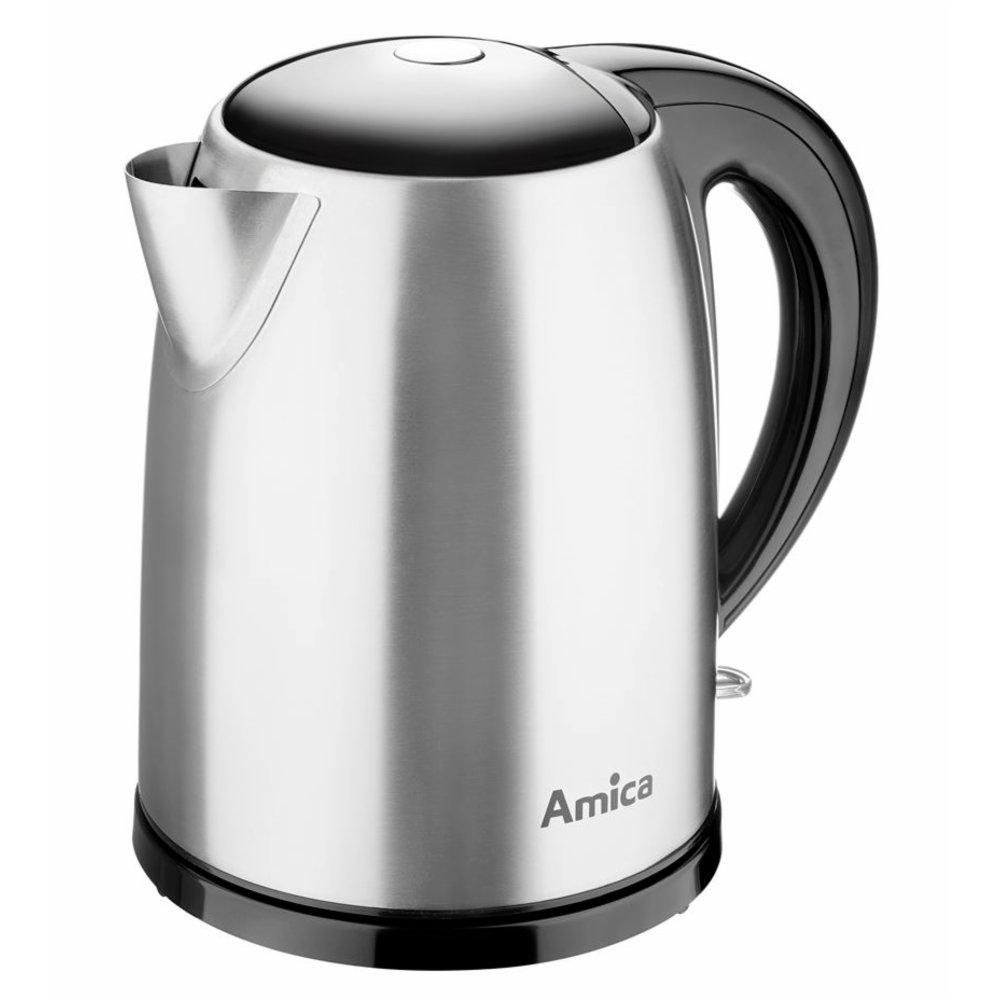 